                                                                                                                                                                                                                          庆祝建党100周年华诞100年的风雨征程、峥嵘岁月，100年的艰辛探索、披荆斩棘，100年的不懈奋斗、光辉历程......为庆祝中国共产党成立100周年，大力弘扬革命精神，传承红色基因，营造爱党、爱国、爱家乡的浓厚气氛，2021年6月29号晚上，昆山乐惠居养老服务中心联合南港社区党总支、南港社区居民委员会举办了“庆祝建党100周年华诞”的活动。 活动开始前乐惠居工作人员为居民们陆续签到，由工作人员引领入座。18:30准时开始，首先由社区领导周金明主任对本次活动的开展致辞，演出在《水兵舞》开场歌舞中拉开帷幕，《红星小兵娃》《红色高跟鞋》《童年的相册》《王孝和夫妻会》《爱的供养》《咋当兵的人》《唱支山歌给当听》《中华全家幸福》《往后余生》《姑娘生来爱唱歌》等精彩节目轮番上演，民族舞蹈、歌舞表演、架子鼓、情景剧、沪剧等，活动现场还设置了党史、垃圾分类有奖问答环节，现场居民踊跃答题，将活动推向又一个高潮，丰富多彩的节目赢得阵阵掌声。 今后社区将继续以广大居民喜闻乐见的方式进行党史学习教育活动，进一步增强大家的历史责任感和使命感，做到学史明理、学史崇德、学史力行，珍惜现在的美好生活，坚定信念跟党走，将社区打造成群众满意的幸福家园。此次活动充分表达了热爱党、热爱祖国的真挚情感传递了坚定不移跟党走的坚定决心和奋发有为、积极向上的精神面貌。活动照片：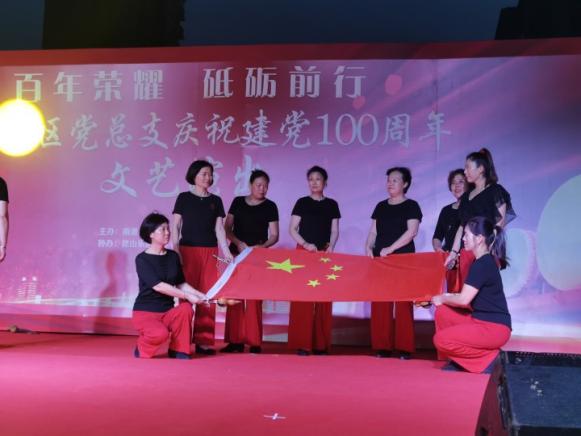 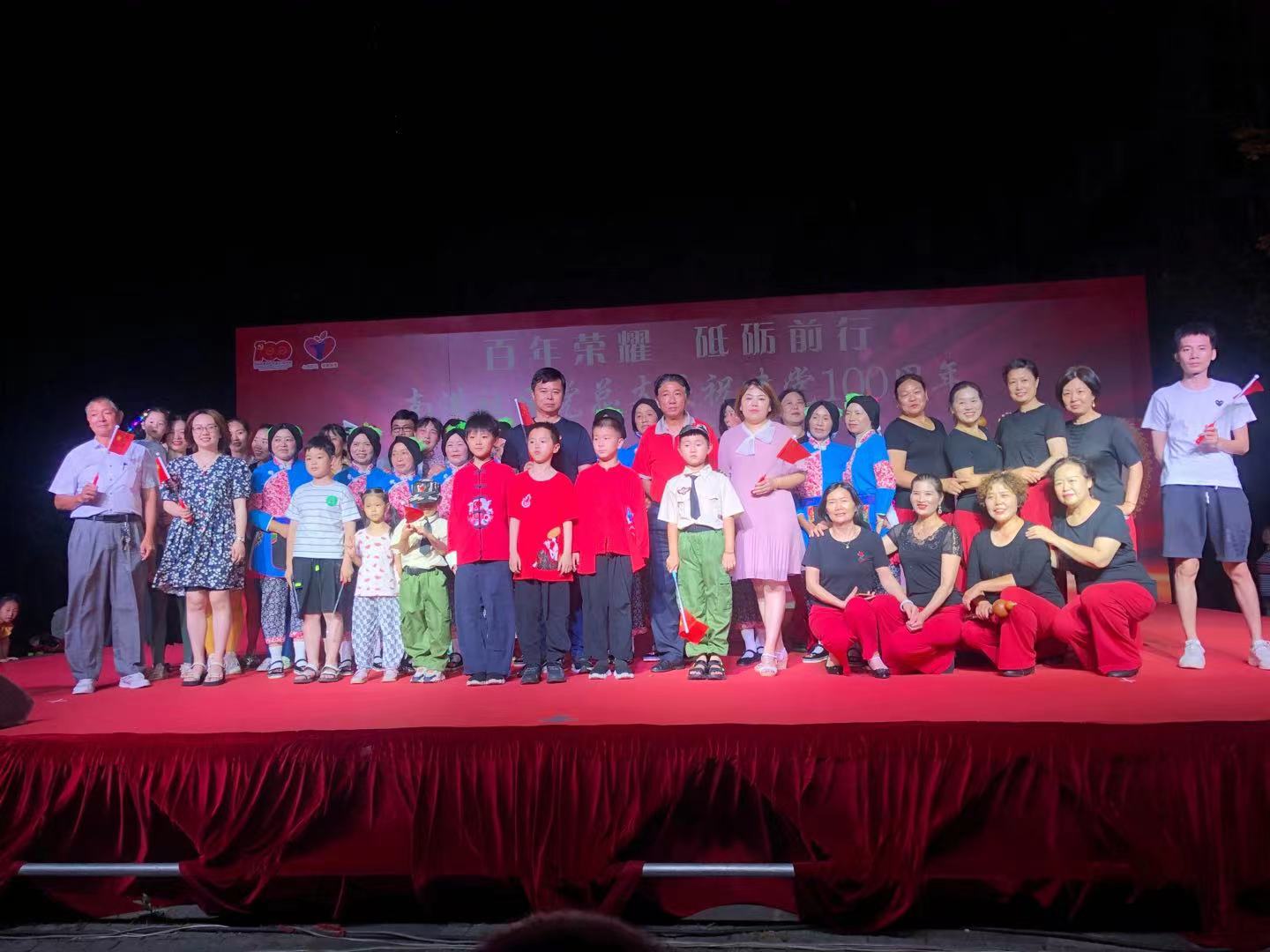 